Opis przedmiotu zamówienia – zadanie nr 31. Szafa biurowa – 2 sztWymiary: szer. 80 cm, gł. 45 cm, wys. 199 cm +/- 4 cm - rys. 1Szafa wykonana z płyty wiórowej laminowanej o grubościach:Wieniec dolny, boki, półki, fronty  : Wieniec górny : h = 36 mmWidoczne brzegi płyty laminowanej zabezpieczone obrzeżem PCV  w kolorze laminatu, z którego wykonano szafę. Tył wykonany z płyty MDF lub HDF  o grubości .  Zawiasy do frontów z cichym domykiem oraz możliwością regulacji w trzech płaszczyznach. Drzwiczki mebla montowane tak, aby nie był widoczny korpus szafy. Szafa wyposażona             w regulowane stopki umożliwiające jej wypoziomowanie. Uchwyty aluminiowe matowe prostokątne o długości L= 18 cm ( długość całkowita) , gr.  ÷  zgodne                          z uchwytami z pkt 2,4,5,7. Wybór uchwytów w podanym zakresie do ustalenia                                               z Zamawiającym.  Zamontowane w poziomie na środku ( rys 1. ).  Ilość półek : 4 . Rozstaw półek ok.  36 cm (w szafie mają znajdować się segregatory A4). Szafa zamykana na zamek. Wykonawca zobowiązany jest dostarczyć min. 7 rodzajów uchwytów, min 7 rodzajów próbnika płyt meblowych  Dąb, Kasztan, Orzech, Akacja, Brzoza  lub inne ciemniejsze odcienie (zbliżona kolorystyka jak na rys.1,2.3,4,5,6,7)  przed realizacją zadania. Szafa wykonana   z tej samej płyty jak w pkt 2,3,4,5,6,7. Wybór odcienia okleiny  oraz ewentualne korekty konstrukcyjne, wymiarowe do uzgodnienia z Zamawiającym.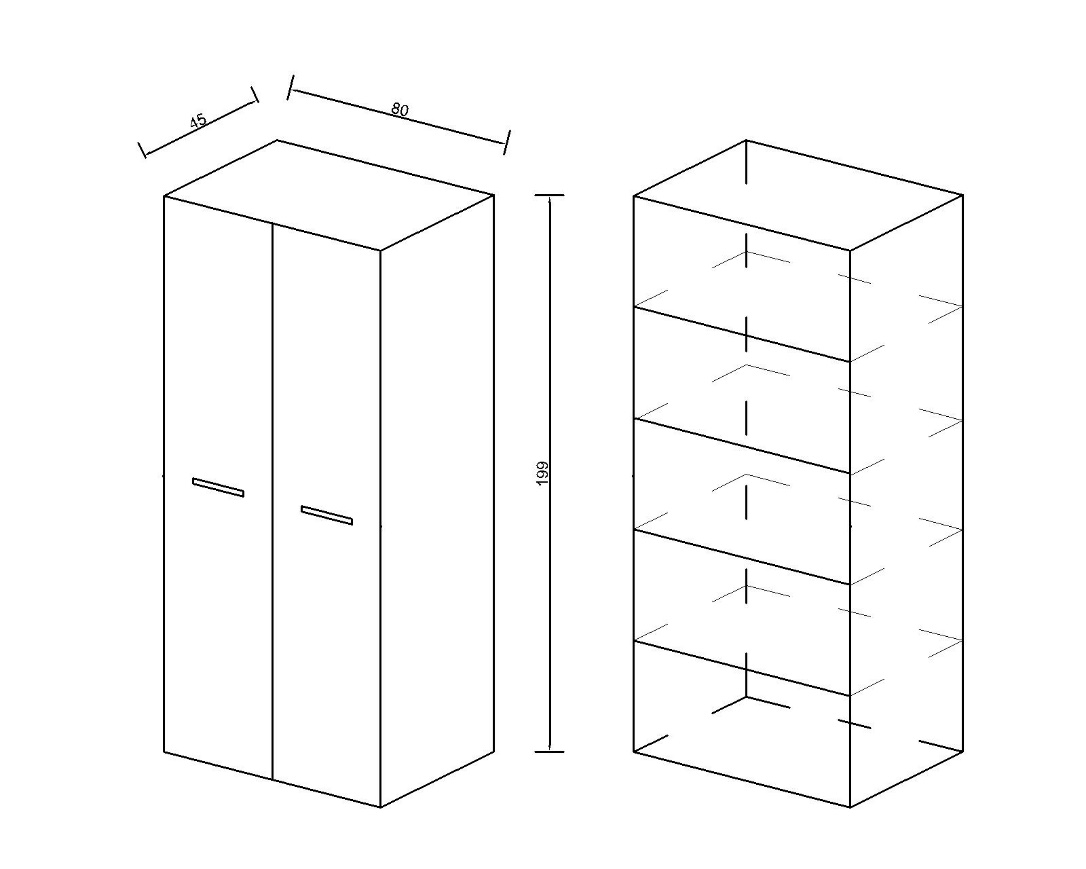 Rys 1 (Widok zewnętrzny i wewnętrzny szafy)2. Słupek przeszklony – 2 szt Wymiary: szer. 40 cm, gł. 45 cm, wys. 199 cm +/- 4 cm - rys. 2Słupek wykonany z płyty wiórowej laminowanej o grubościach:Wieniec dolny, boki, półki, fronty  : Wieniec górny : h = 36 mmWidoczne brzegi płyty laminowanej zabezpieczone obrzeżem PCV  w kolorze laminatu, z którego wykonano słupek. Tył wykonany z płyty MDF lub HDF  o grubości .    Zawiasy do frontów z cichym domykiem oraz możliwością regulacji w trzech płaszczyznach. Drzwiczki mebla montowane tak, aby nie był widoczny korpus. Przedni front wykonany ze szkła mlecznego w ramce aluminiowej zgodny z kolorystyką uchwytów. Słupek wyposażony                             w regulowane stopki umożliwiające jej wypoziomowanie. Uchwyty aluminiowe matowe prostokątne o długości L= 18 cm ( długość całkowita) , gr.  ÷  zgodne                          z uchwytami z pkt 1,4,5,7.Wybór uchwytów w podanym zakresie do ustalenia                                               z Zamawiającym.  Zamontowane w poziomie na środku ( rys 2).  Ilość półek : 4 . Rozstaw półek ok.  36 cm (w słupku mają znajdować się segregatory A4). Wykonawca zobowiązany jest dostarczyć min. 7 rodzajów uchwytów, min 7 rodzajów próbnika płyt meblowych  Dąb, Kasztan, Orzech, Akacja, Brzoza  lub inne ciemniejsze odcienie (zbliżona kolorystyka jak na 1,2.3,4,5,6,7) przed realizacją zadania.  Słupek wykonany z tej samej płyty jak w pkt 1,3,4,5,6,7. Wybór odcienia okleiny  oraz ewentualne korekty konstrukcyjne, wymiarowe do uzgodnienia z Zamawiającym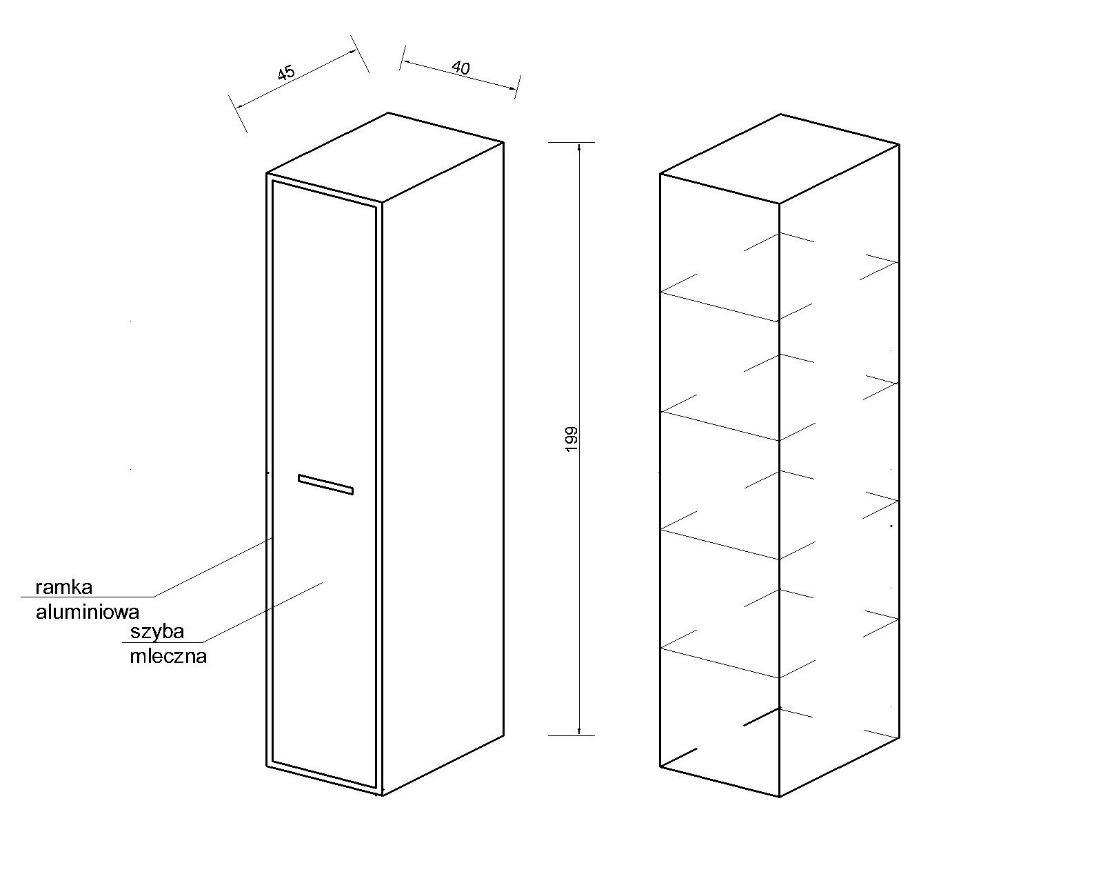 Rys. 2 (Widok zewnętrzny i wewnętrzny słupka)3. Regał otwarty – 1 szt Wymiary: szer. 40 cm, gł. 45 cm, wys. 199 cm +/- 4 cm - rys. 3Regał wykonany z płyty wiórowej laminowanej o grubościach:Wieniec dolny, boki, półki, fronty  : Wieniec górny : h=36 mmWidoczne brzegi płyty laminowanej zabezpieczone obrzeżem PCV  w kolorze laminatu, z którego wykonano słupek. Tył wykonany z płyty w kolorze pozostałych boków.     Regał wyposażony w regulowane stopki umożliwiające jej wypoziomowanie. Ilość półek : 4 . Rozstaw półek ok.  36 cm (w regale mają znajdować się segregatory A4). Wykonawca zobowiązany jest dostarczyć min. 7 rodzajów uchwytów, min 7 rodzajów próbnika płyt meblowych  Dąb, Kasztan, Orzech, Akacja, Brzoza  lub inne ciemniejsze odcienie (zbliżona kolorystyka jak na 1,2.3,4,5,6,7)  przed realizacją zadania. Regał wykonany  z tej samej płyty jak w pkt 1,2,4,5,6,7.Wybór odcienia okleiny  oraz ewentualne korekty konstrukcyjne, wymiarowe do uzgodnienia  z Zamawiającym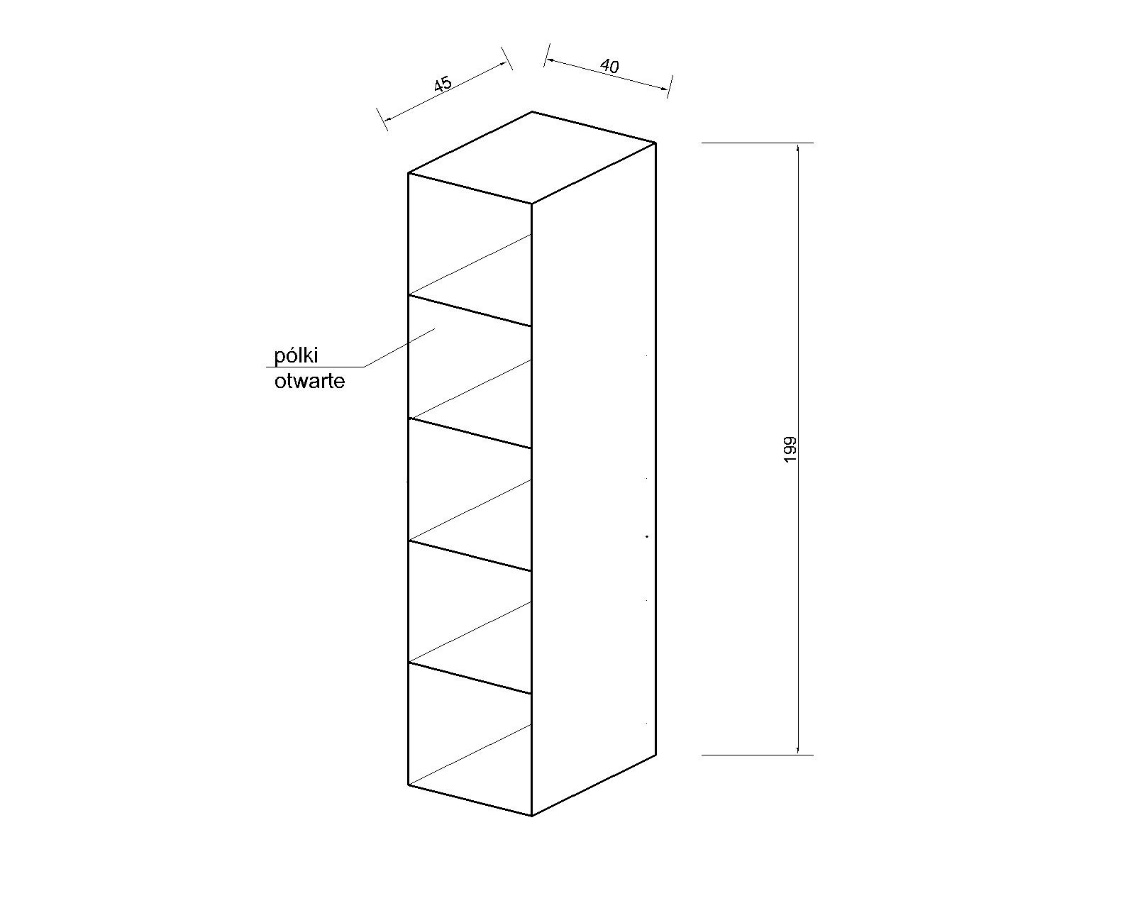 Rys 34. Regał  z pólkami otwartymi oraz z częścią zamkniętą – 1 sztWymiary: szer. 80 cm, gł. 45 cm, wys. 199 cm +/- 4 cm - rys. 4Regał wykonany z płyty wiórowej laminowanej o grubościach:Wieniec dolny, boki, półki, fronty  : Wieniec górny : h=36 mmWidoczne brzegi płyty laminowanej zabezpieczone obrzeżem PCV  w kolorze laminatu, z którego wykonano słupek. W części otwartej tył wykonany z płyty w kolorze pozostałych boków. Regał wyposażony w regulowane stopki umożliwiające jej wypoziomowanie. Zawiasy do frontów z cichym domykiem oraz możliwością regulacji               w trzech płaszczyznach. Drzwiczki  montowane tak, aby nie był widoczny korpus. Przedni front wykonany ze szkła mlecznego w ramce aluminiowej zgodny z kolorystyką uchwytów, drugi front z płyty. Uchwyty aluminiowe matowe prostokątne o długości L= 18 cm ( długość całkowita) , gr.  ÷  zgodne z uchwytami z pkt 1, 2,5,7.  Wybór uchwytów                               w podanym zakresie do ustalenia  z Zamawiającym.  Zamontowane w poziomie na środku oraz na tym samym poziomie co uchwyty w pozostałych meblach z pkt. 1,2,3 (rys 4).                              Ilość półek : 2 (w części przeszklonej), 2 ( w części otwartej), 2 ( w części zamkniętej) (rys. 4).  Rozstaw półek ok.  36 cm (w regale mają znajdować się segregatory A4). Wykonawca zobowiązany jest dostarczyć min. 7 rodzajów uchwytów, min 7 rodzajów próbnika płyt meblowych  Dąb, Kasztan, Orzech, Akacja, Brzoza  lub inne ciemniejsze odcienie (zbliżona kolorystyka jak na 1,2.3,4,5,6,7)  przed realizacją zadania. Regał wykonany  z tej samej płyty jak w pkt 1,2,3,5,6,7.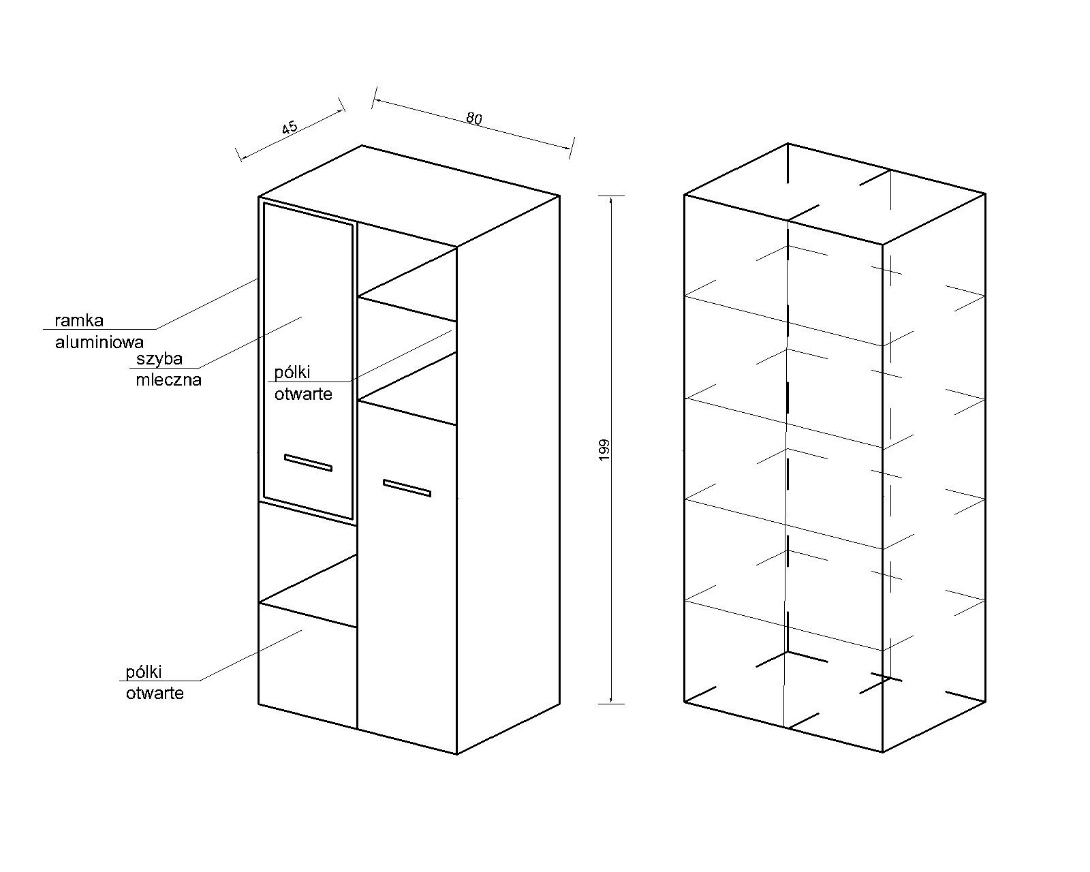 Wybór odcienia okleiny  oraz ewentualne korekty konstrukcyjne, wymiarowe do uzgodnienia z Zamawiającym                                                                                                                                                             )Rys 45. Komoda – 1 sztWymiary: szer. 120 cm, gł. 45 cm, wys. 86 cm +/- 4 cm - rys. 5Komoda wykonana z płyty wiórowej laminowanej o grubościach:Wieniec dolny, boki, półki, fronty  : Wieniec górny : h=36 mmWidoczne brzegi płyty laminowanej zabezpieczone obrzeżem PCV  w kolorze laminatu, z którego wykonano komodę. W części otwartej tył wykonany z płyty w kolorze pozostałych boków. Komoda wyposażony w regulowane stopki umożliwiające jej wypoziomowanie. Zawiasy do frontów z cichym domykiem oraz możliwością regulacji               w trzech płaszczyznach. Drzwiczki  montowane tak, aby nie był widoczny korpus. Przedni front wykonany ze szkła mlecznego w ramce aluminiowej zgodny z kolorystyką uchwytów, Uchwyty aluminiowe matowe prostokątne o długości L= 18 cm ( długość całkowita) , gr.  ÷  zgodne z uchwytami z pkt 1, 2,4,7. Wybór uchwytów w podanym zakresie do ustalenia  z Zamawiającym.  Zamontowane w poziomie na środku  Ilość półek jak na rys 5.       Komoda zamykana na zamek.Wykonawca zobowiązany jest dostarczyć min. 7 rodzajów uchwytów, min 7 rodzajów próbnika płyt meblowych  Dąb, Kasztan, Orzech, Akacja, Brzoza  lub inne ciemniejsze odcienie (zbliżona kolorystyka jak na 1,2.3,4,5,6,7)  przed realizacją zadania. Regał wykonany z tej samej płyty jak w pkt 1,2,3,4,6,7.Wybór odcienia okleiny  oraz ewentualne korekty konstrukcyjne, wymiarowe do uzgodnienia z Zamawiającym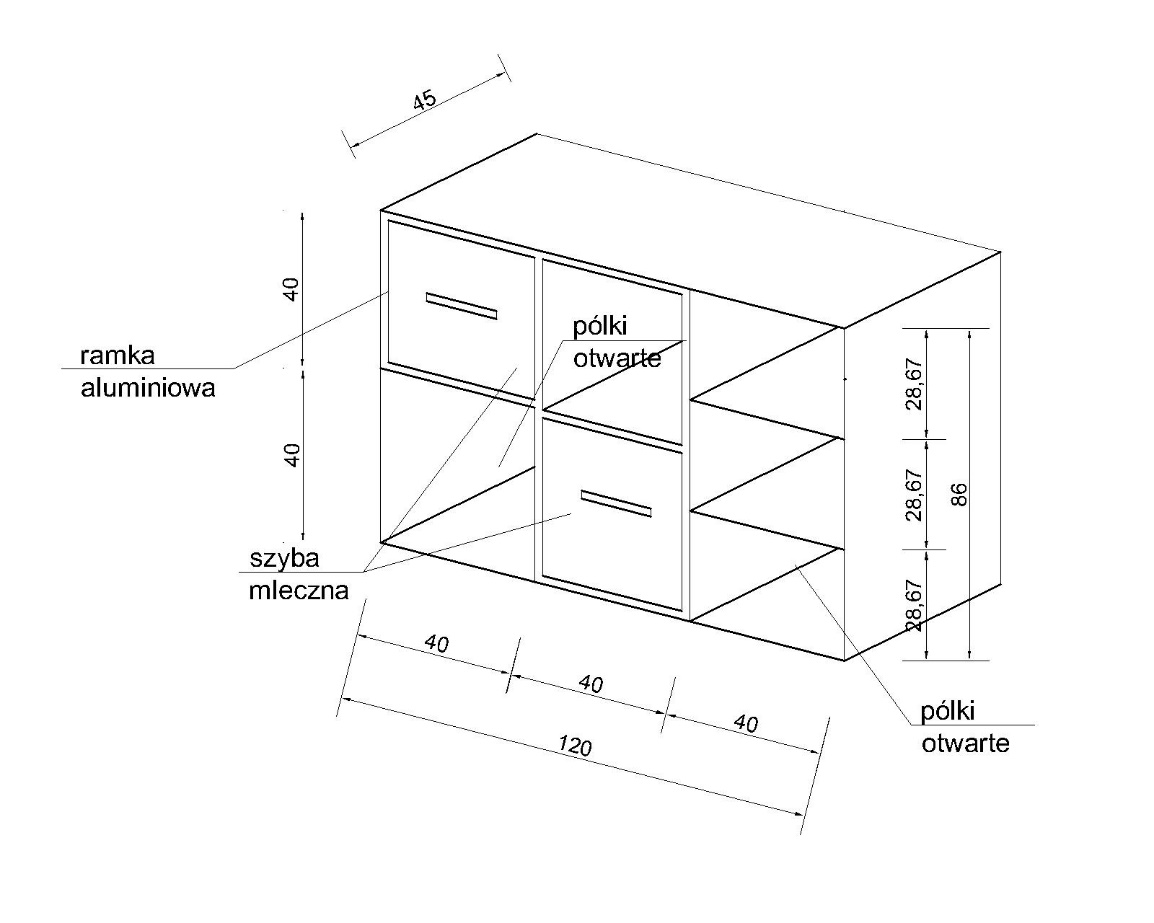 Rys. 5Biurko + płyta maskująca – 1 sztWymiary biurka: szer. 180 cm, gł. 80 cm, wys.76 cm +/- Wymiary płyty maskującej:  szer. 176,4 cm, wys.  +/- Grubość blatu : min Blat wykonany z płyty laminowanej. Wszystkie brzegi wykończone listwą PCV                           o grubości  w kolorze laminatu blatu. Kolor płyty do uzgodnienia z Zamawiającym. Ściany boczne i tylnie biurka, maskownica wykonane z płyt laminowanych o grubości   w tym samym kolorze co blat, zabezpieczone obrzeżem PCV o grubości . Pod biurkiem zamontowana półka wysuwana na klawiaturę w tym samym kolorze co biurko.  Wykonawca zobowiązany jest dostarczyć min. 7 rodzajów uchwytów, min 7 rodzajów próbnika płyt meblowych  Dąb, Kasztan, Orzech, Akacja, Brzoza  lub inne ciemniejsze odcienie (zbliżona kolorystyka jak na 1,2.3,4,5,6,7)  przed realizacją zadania. Biurko wykonane                    z tej samej płyty jak w pkt 1,2,3,4,5,7. 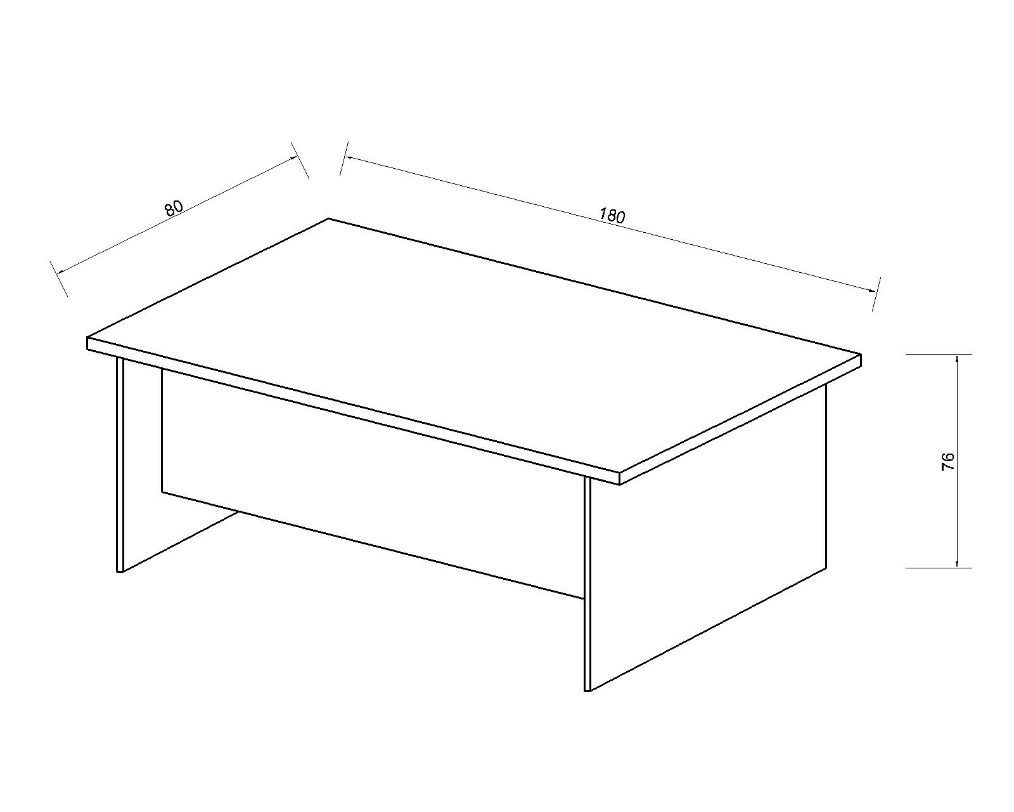 Wybór odcienia okleiny  oraz ewentualne korekty konstrukcyjne, wymiarowe do uzgodnienia z ZamawiającymRys. 6Komoda z szufladami i półką – 1 sztWymiary komody : szer. 140 cm, gł. 50 cm, wys.76 cm +/- 3 cm (wysokość ta sama co biurko                   w pkt.6)Komoda wykonana z płyty wiórowej laminowanej o grubościach:Wieniec dolny, boki, półki, fronty  : Wieniec górny : h=36 mmWidoczne brzegi płyty laminowanej zabezpieczone obrzeżem PCV  w kolorze laminatu, z którego wykonano komodę. W części otwartej tył wykonany z płyty w kolorze pozostałych boków. Komoda wyposażony w regulowane stopki umożliwiające jej wypoziomowanie. Trzy szuflady. Prowadnice do szuflad kulkowe z dociągiem zabezpieczone przed wypadnięciem Uchwyty aluminiowe matowe prostokątne o długości L= 18 cm ( długość całkowita) ,gr.  ÷  zgodne z uchwytami z pkt 1, 2,4,5. Wybór uchwytów                             w podanym zakresie do ustalenia  z Zamawiającym.  Zamontowane w poziomie na środku  Ilość półek jak na rys 7. Komoda zamykana na zamek centralny.Wykonawca zobowiązany jest dostarczyć min. 7 rodzajów uchwytów, min 7 rodzajów próbnika płyt meblowych  Dąb, Kasztan, Orzech, Akacja, Brzoza  lub inne ciemniejsze odcienie (zbliżona kolorystyka jak na rys. 1,2.3,4,5,6,7)  przed realizacją zadania. Komoda wykonana        z tej samej płyty jak w pkt 1,2,3,4,5,6.Wybór odcienia okleiny  oraz ewentualne korekty konstrukcyjne, wymiarowe do uzgodnienia z Zamawiającym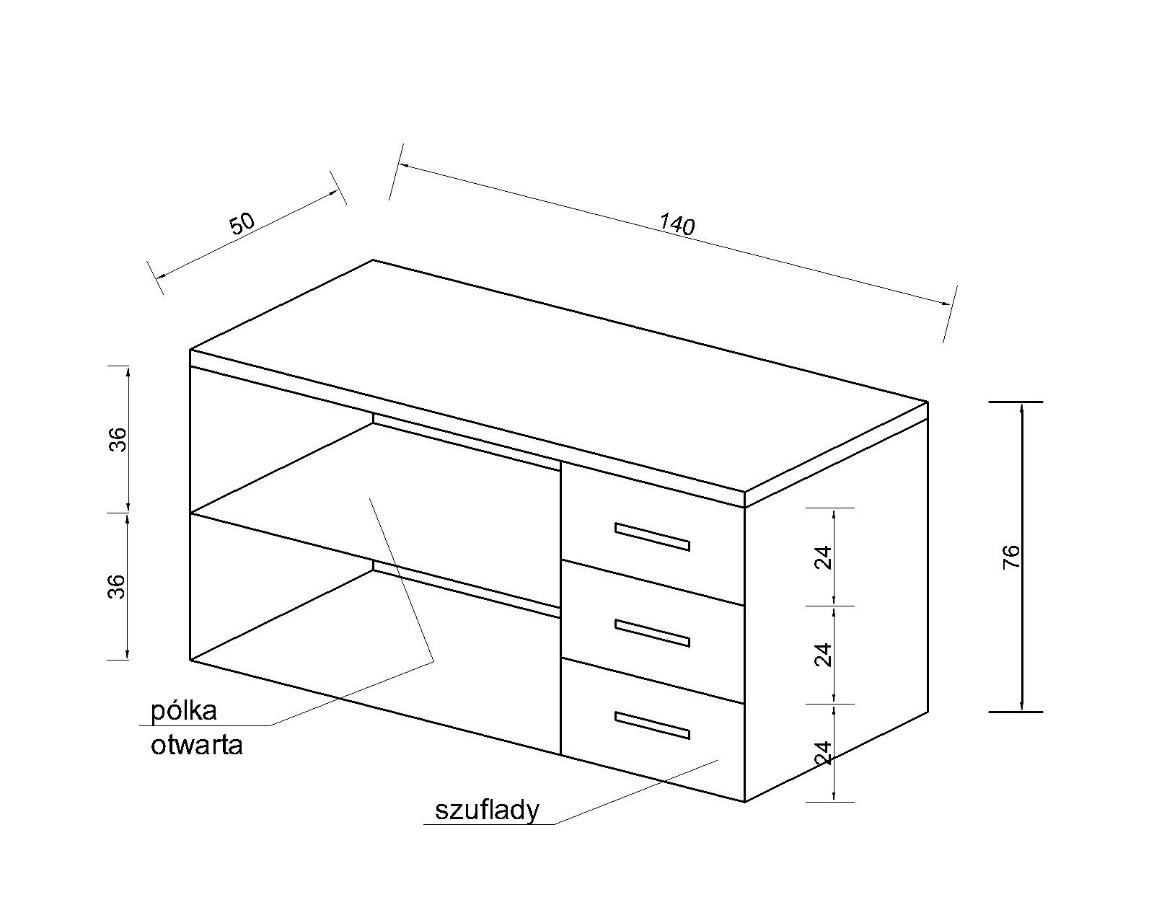 Rys. 7Fotel biurowy – 1 sztFotel tapicerowany  skórą licową w kolorze kremowym, tył fotela tapicerowany skórą ekologiczną o identycznej strukturze i kolorze jak front fotela tapicerowany skórą naturalną licową. Nakładki podłokietników tapicerowane skórą.Fotel posiada mechanizm ruchowy umożliwiający „bujanie się” lub blokadę w jednej pozycji (standardowej, tzw. do pracy). Płynna regulacja wysokości siedziska za pomocą podnośnika pneumatycznego. Trwała i stabilna nylonowa podstawa jezdnaFotel dodatkowo wyposażony w kółka miękkie, które nie rysują powierzchni typu parkiet, panele gres. Fotel powinien posiadać min. 2-letnią gwarancję świadczoną w systemie door to doorKolor: kremWymagany atest Wytrzymałości, Stateczności oraz Bezpieczeństwa UżytkowaniaPrzykładowy fotel jak na fot.1.Fotel według wymiarów jak na fot. 2  +-/- 2 cm 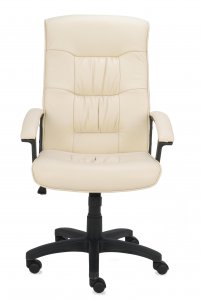 Fot.1 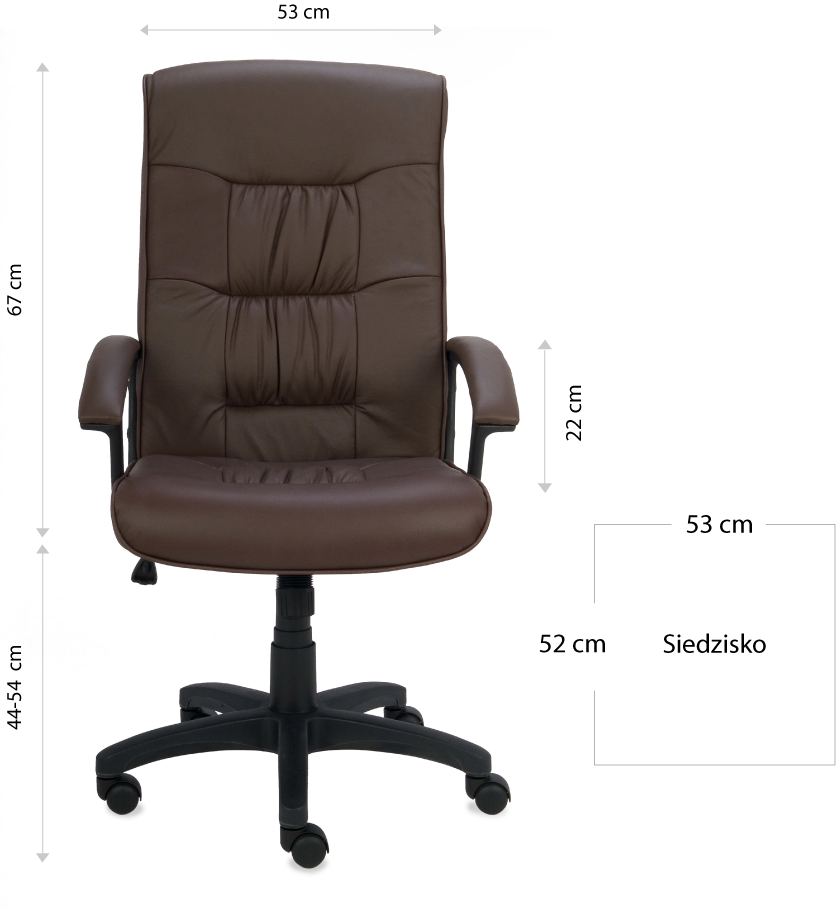 Fot. 2Gwarancja: min 24 miesięcyTransport i montaż mebli w cenieWykonawca zobowiązuje się dostarczyć próbnik płyt meblowych, uchwytów do Zamawiającego w celu ustalenia rodzaju i odcienia okleiny przed przystąpieniem realizacji Zamówienia.Wykonawca zobowiązuje się posiadać możliwość wykonania Zamówienia z wszystkich przedstawionych 7 płyt i 7 uchwytów– Zamawiający dokonuje wyboru.PODSUMOWANIEW skład zamówienia wchodzi:Szafa biurowa – 2 szt.Słupek przeszklony – 2 sztRegał otwarty – 1 sztRegał z półkami otwartymi oraz częścią zamkniętą – 1 sztKomoda – 1sztBiurko + płyta maskująca – 1 sztKomoda z szufladami i półką – 1 sztFotel biurowy – 1 szt